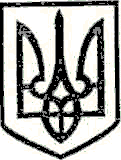 УКРАЇНАМАРКІВСЬКА РАЙОННА ДЕРЖАВНА АДМІНІСТРАЦІЯЛУГАНСЬКОЇ ОБЛАСТІР О З П О Р Я Д Ж Е Н Н Яголови районної державної адміністрації«28»листопада 2017 р.                         Марківка                                            № 348Про надання дозволу на списання транспортного засобуВідповідно до пункту 4 статі 13, статей 15, 19 Закону України «Про місцеві державні адміністрації», постанови Кабінету Міністрів України від 8 листопада 2007 року № 1314 «Про затвердження Порядку списання об’єктів державної власності», статтею 44 Закону України «Про місцеве самоврядування в Україні», розглянувши клопотання головного лікаря Марківського районного територіального медичного об’єднання, щодо надання дозволу на списання автомобіля УАЗ 3962 від 21.11.2017 № 1256, Акт технічного стану транспортного засобу: 	1. Надати дозвіл Марківському районному територіальному медичному об’єднанню на списання не придатного для подальшого використання автомобіля УАЗ -3962, 2000 року випуску, державний номер ВВ 19-71 СВ, який згідно з висновком Акта технічного стану транспортного засобу має 100-відсотковий знос. 	2. Контроль за виконанням цього розпорядження покласти на заступника голови районної державної адміністрації Копатька І.Л.Перший заступник голови, в.о. голови райдержадміністрації                                                 С. М. Трубіцин